ЗАЦВЯРДЖАЮДырэктар дзяржаўнай установы адукацыі “Гімназія г. Дзяржынска”(подпіс) Л.С.Паўхлеб08.05.2019Планарганізацыі гімназічнай суботы 11 мая 2019 годаПраектнае напаўненне: “Здаровы я – здаровая краіна!”Намеснік дырэктара па выхаваўчай рабоце                (подпіс)              А.А.Новік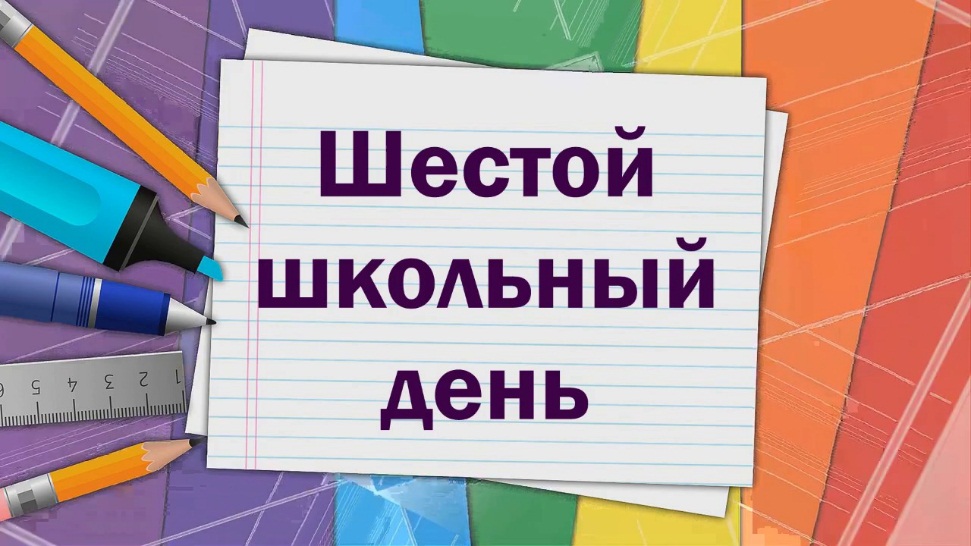 МерыпрыемстваЧас правядзенняАдказныяМесца правядзенняФізкультурна-аздараўленчая дзейнасць пад дэвізам “Міншчына спартыўная. Вясна”Фізкультурна-аздараўленчая дзейнасць пад дэвізам “Міншчына спартыўная. Вясна”Фізкультурна-аздараўленчая дзейнасць пад дэвізам “Міншчына спартыўная. Вясна”Фізкультурна-аздараўленчая дзейнасць пад дэвізам “Міншчына спартыўная. Вясна”Дзень здароўя “Здаровы я – здаровая сям’я!”, 5, 6, 7, 10 кл. (па асобнай праграме)09.30-15.00Сцяпанаў І.Ф., Хацкевіч І.С., Басалай У.І.Спарт. зала, стадыёнСпартландыя “Спорт нам дапаможа сілы памнажаць”, 4А, 4В, 4Г кл.11.00-12.00Доўнар Д.І.Малая с/залаСекцыя па баскетболе11.00-13.00Каспорскі Д.В.Спарт. залаРухомыя гульні15.00-18.00Доўнар Д.І.СтадыёнГурток “Белая ладдзя”09.00-09.45Усніч С.Р.Кабінет 9Секцыя “Тайквандо”13.00-14.00Макаранка В.С.Спарт. залаСекцыя “Маўглі” (бокс)17.00-19.00Фефелаў А.К.ЦірІнтэлектуальная дзейнасцьІнтэлектуальная дзейнасцьІнтэлектуальная дзейнасцьІнтэлектуальная дзейнасць“Чытаем разам пра вайну” – чытанне твораў ваеннай тэматыкі09.30-10.30Харлап А.М.Бібліятэка“Вайна на старонках кніг”– тэматычная выстава 10.30-11.30Харлап А.М.Бібліятэка “І будзе жыць Хатынь” – прагляд і абмеркаванне дакументальнага фільма11.30-12.30Харлап А.М.Бібліятэка“Галоўныя сімвалы краіны” – размова ля кніжнай выставы,  прысвечаная дню Дзяржаўнага герба і Дзяржаўнага сцяга РБ (12.05)12.30-13.00Харлап А.М.БібліятэкаГурток “Што? Дзе? Калі?”09.00-10.35Пінчук В.Ю.Кабінет 1пГурток “Робататэхніка”11.00-13.00Пашкевіч Т.Ю.Кабінет 2пЗаняткі міжшкольнага педагагічнага класа09.00-14.00Нам. дырэктара Асадчая І.І.Кабінеты 5п, 5па, 11пШкола абітурыента08.30-14.30Кісель Я.Р.Кабінет 4пФакультатыўныя заняткі па вуч. прадмеце “Матэматыка”09.00-10.35Сухнат Т.В.Кабінет 8пПаэтычная гадзіна да 75-годдзя вызвалення Беларусі “Мы – праў-нукі твае, Перамога!”, 1А, 1Б кл.10.00-11.00Солаш В.А., Барысава А.У.Каб. 15пІнтэлектуальны турнір, 5 кл.09.30-10.30Каспорскі Д.В.Кабінет 10пКлуб “X-Stream” запрашае: “Developing Yourself”, 9 кл. (круглый стол)10.00-11.00Панашчук Т.А.Кабінет 7пПасяджэнне клуба “Крынічка”13.00-14.00Каладзінская В.У. Каб. 1пМузычна-эстэтычная дзейнасцьМузычна-эстэтычная дзейнасцьМузычна-эстэтычная дзейнасцьМузычна-эстэтычная дзейнасцьФакультатыўныя заняткі музычнай накіраванасціЗгодна раскладаНам. дырэктара Асадчая І.І.Згодна раскладаГурток “Lingwista”09.00-10.35Шчарбіна Б.У.Каб. 3пГурток “Miłośniki języka polskiego”10.45–12.20Шчарбіна Б.У.Каб. 3пГурток “ABC”  12.30–14.05Шчарбіна Б.У.Каб. 3п	Дзейнасць СППС		Дзейнасць СППС		Дзейнасць СППС		Дзейнасць СППС	Кансультацыі СППС (для бацькоў, навучэнцаў)11.00-13.0014.00-15.00Фурса І.В.Гаршкова К.А.Каб. СППСМерапрыемствы СППС (асобны план)10.00-11.00Пед.сацыяльны Фурса І.В.Каб. П2Заняткі ў міжшкольным педагагічным класе09.00-10.3012.30-14.00Пед.-псіхолагГаршкова К.А.Згодна раскладаГрамадска-карысная дзейнасцьГрамадска-карысная дзейнасцьГрамадска-карысная дзейнасцьГрамадска-карысная дзейнасцьГурток “Крэатыўнае рукадзелле”09.00-12.25Дрозд Л.С.Шв.майстэрняДзяжурства па гардэробе, 9В кл.09.00-14.00Бурцава С.У.ГардэробДзяжурства па сталовай, 9М кл.10.00-13.00Кузаўкова А.М.СталоваяДзейнасць дзіцячых грамадскіх аб’яднанняўДзейнасць дзіцячых грамадскіх аб’яднанняўДзейнасць дзіцячых грамадскіх аб’яднанняўДзейнасць дзіцячых грамадскіх аб’яднанняўУрачыстае адкрыццё раённай алімпіяды па вучэбных прадметах09.00-10.00Нарэйка Д.Р.,Дубоўская В.А.ГімназіяПадрыхтоўка да прыёму навучэнцаў 9-х класаў у БРСМ10.00-13.00Пед.-арганізатар Нарэйка Д.Р.Кабінет 43Падрыхтоўка да прыёму навучэнцаў 2-х класаў у БРПА10.00-13.00Пед.-арганізатар Дубоўская В.А.Кабінет 43Узаемадзеянне з соцыумамУзаемадзеянне з соцыумамУзаемадзеянне з соцыумамУзаемадзеянне з соцыумамДапрафесійная падрыхтоўка навучэнцаў 9 кл.Пач.: 09.00Кіраўніцтва гімназііААТПЛШкола ранняга развіцця10.00-12.00Нам.дырэктара Вялічка Г.У.Каб. 1 паверхаРаённая алімпіяда па вучэбных прадметах “Алімпіядныя надзеі”, 4-9 кл. (дзень першы)09.00-14.00Кіраўніцтва гімназііГімназія, СШ № 4 г.Дзяржын-ска